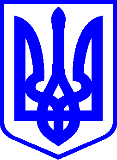 КИЇВСЬКА МІСЬКА РАДАІІІ СЕСIЯ   ІХ СКЛИКАННЯРІШЕННЯ____________№_____________											ПроєктПро застосування статті 50 Регламенту Київської міської ради, затвердженого рішенням Київської міської ради від 04.11.2021 № 3135/3176 до рішення Київської міської ради від 05.10.2023 
№ 7125/7166 «Про затвердження Порядку проведення в місті Києві конкурсів з визначення проєктів, розроблених інститутами громадянського суспільства, для реалізації яких надається фінансова підтримка»Відповідно до статті 50 Регламенту Київської міської ради, затвердженого рішенням Київської міської ради від 04.11.2021 № 3135/3176, з метою усунення редакційних неточностей та явних суперечностей у прийнятому рішенні Київської міської ради від 05.10.2023 № 7125/7166 «Про затвердження Порядку проведення в місті Києві конкурсів з визначення проєктів, розроблених інститутами громадянського суспільства, для реалізації яких надається фінансова підтримка», Київська міська рада ВИРІШИЛА:1. Внести до Порядку проведення в місті Києві конкурсів з визначення проєктів, розроблених інститутами громадянського суспільства, для реалізації яких надається фінансова підтримка, затвердженого рішенням Київської міської ради від 05.10.2023 № 7125/7166 зміни, виклавши його у новій редакції, що додається.2. Оприлюднити це рішення в порядку, визначеному законодавством України.3. Контроль за виконанням цього рішення покласти на постійну комісію Київської міської ради з питань місцевого самоврядування та зовнішніх зв’язків.Київський міський голова                       		 	Віталій КЛИЧКОПОДАННЯ:Заступник міського голови – секретар Київської міської ради(у порядку статті 50 Регламенту Київської міської ради, затвердженого рішенням Київської міської ради від 04.11.2021 № 3135/3176)	Володимир БОНДАРЕНКО ПОГОДЖЕНО:Постійна комісія Київської міської ради з питань регламенту, депутатськоїетики та запобігання корупції Голова	Леонід ЄМЕЦЬСекретар	Вячеслав НЕПОПНачальник управління правового забезпечення діяльності Київської міської ради 	Валентина ПОЛОЖИШНИК